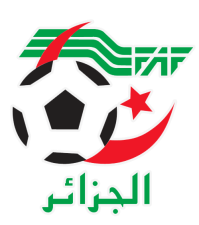 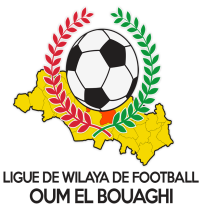              FEDERATION ALGERIENNE DE FOOTBALL                   LIGUE DE WILAYA DE FOOTBALL D’OUM EL BOUAGHIDESIGNATION ARBITRES DES RENCONTRESCATEGORIES U13 / U15SAISON 2021-2022PLATEAU TECHNIQUE N°01 VENDREDI 04/03/2022SAMEDI 05/03/2022REUNION TECHNIQUE A 08H45SOUS TOUTES RESERVESDESIGNATION ARBITRES DES RENCONTRESCATEGORIES U15 / U17 / U19SAISON 2021-2022JOURNEE N°01 GROUPE ESTVENDREDI 04/03/2022JOURNEE N°01 GROUPE OUEST SAMEDI 05/03/2022SOUS TOUTES RESERVESRAPPEL    ( Article  21 )Il est porté a votre connaissance que l’application de l’article 21 des règlements généraux de la FAF est obligatoire pour toutes rencontres officielles. À cet effet les clubs qui reçoivent doivent obligatoirement s’assurer de la présence d’un médecin et d’une ambulance si l’absence du médecin ou de l’ambulance est constatée par l’arbitre celui-ci annule la rencontre et le club est sanctionnepar l’article 21 des R/G de la FAF..CONSULTATION DU SITE INTERNETLes clubs sont tenus de consulter le Site Internet de la liguehttp://www.lwfoeb.dz/ pour prendre connaissance des éventuelles modifications dans la programmation et changements des lieux de rencontres et/ou horaire.LieuxRencontresHeuresCATEGORIEArbitre & Arbitres assistantFKIRINAAAJF / USZH09H00U13AMRANEFKIRINAASSN / ACADEMIE (ASF/OEB)09H00U13ALLAGFKIRINAAAJF / ACADEMIE (ASF/OEB)09H00U13ZEROUALFKIRINAUSZH / ASSN09H00U13ADMAMFKIRINAAAJF / ASSN09H00U15GHOULLieuxRencontresHeuresCATEGORIEArbitre & Arbitres assistantOULED GACEMCSRAM / ESAM09H00U13BENM’HIDIOULED GACEMRBOG / ASAM09H00U13KARAOULED GACEMCSRAM / ASAM09H00U13CHARAFOULED GACEMRBOG / ESAM09H00U13FERHAOUIOULED GACEMCSRAM / RBOG09H00U15ZOUAI.FOULED GACEMESAM / CSRAM09H00U15BOUTIOULED GACEMESAM / RBOG09H00U15BOUGRIDALieuxRencontresHeuresCATEGORIEArbitre & Arbitres assistantBERRICHECRBB / ESAZ09H00U19ReportéBERRICHECRBB / ESAZ10H30U17ReportéBERRICHECRBB / ESAZ12H00U15ReportéBERRICHEUSB / ESSR09H00U19ReportéBERRICHEUSB / ESSR10H30U17ReportéBERRICHEUSB / ESSR12H00U15ReportéDHALAAJBJ / USHD09H00U19ReportéDHALAAJBJ / USHD10H30U17ReportéDHALAAJBJ / USHD12H00U15ReportéLieuxRencontresHeuresCATEGORIEArbitre & Arbitres assistantAIN M’LILAUSAM / CRBH10H30U19BENSIDAIN M’LILAUSAM / CRBH12H00U17BOUGRIDAAIN M’LILAUSAM / CRBH13H30U15BOUTIAIN FAKROUNWSBBS / DSSR10H30U19ReportéAIN FAKROUNWSBBS / DSSR12H00U17ReportéAIN FAKROUNWSBBS / DSSR13H30U15ReportéSIGUSDJS / NRBBC10H30U19ReportéSIGUSDJS / NRBBC12H00U17ReportéSIGUSDJS / NRBBC13H30U15Reporté